Lampiran2Rencana Pelaksanaan Pembelajaran(RPP)Pertemuan ISatuan Pendidikan		: SD. Negeri Lariang Bangi IMata Pelajaran		: Bahasa IndonesiaKelas/ Semester		: III/ IIAlokasi Waktu		: 2 x 35 MenitStandarKompetensi7. Memahamiteksmelaluimembacaintensif (150-200 kata) dan membaca puisi.KompetensiDasarMenjawab dan atau mengajukan pertanyaan tentang isi teks agak panjang (150-200 kata) yang dibaca secara intensif.IndikatorMembaca bacaan agak panjang secara intensif.Menuliskan pokok – pokok pikiran dalam bacaan.Menceritakan kembali isi bacaan yang telah dibaca. TujuanPembelajaranSetelah mendengarkan penjelasan guru, siswa dapat membacakan bacaan agak panjang secara intensif.Setelah mendengarkan penjelasan guru, siswa dapat menulis pokok – pokok pikiran dalam bacaanSetelah mendengarkan penjelasan guru, siswa dapat menceritakan kembali isi bacaan yang teah dibaca.Karaktersiswa yang diharapkan :Percayadiri, penuh perhatian, gemar membaca, dantekun.MateriPembelajaranTeks bacaan berjudul “Mimisan”MetodePembelajaranCeramahTanya JawabSQ3RSumberBelajarTeksbacaan “Mimisan” BSE Langkah-langkahPembelajaranPendahuluanKegiatanIntiPenutupPENILAIANTeknikpenilaian	: TestertulisBentukInstrumen	: EssayFormat PenilaianProdukPerformansiLembarpenilaianPedomanPenskoranNA = jumlahSkorPenilaian    X    100	SkorMaksimumMakassar,                           2017Menyetujui,Wali Kelas III			ObserverSukaena S.Pd			Angri Regina								NIM. 1347042096Mengetahui,Kepala Sekolah SD Negeri Lariang Bangi IDRS. Sudirman.,M.PdNIP. 196502161984111001TEKS BACAAN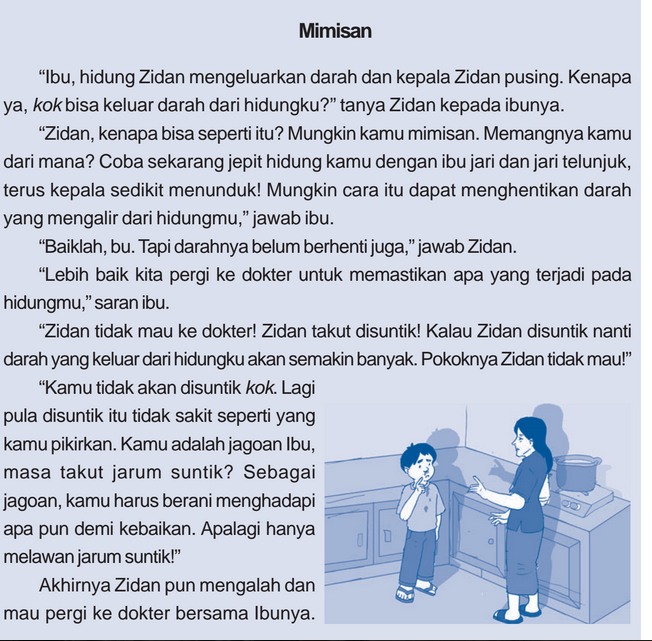 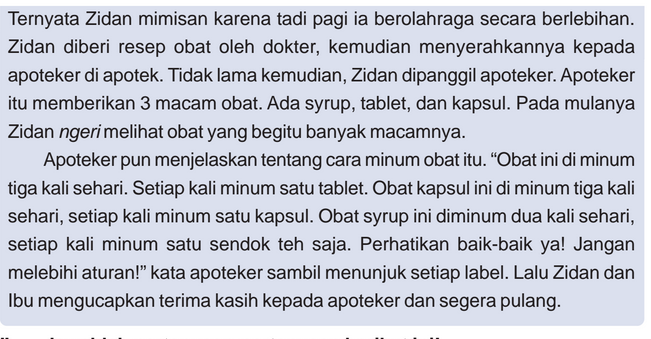 NoKegiatanWaktu1Guru memberi salam dan meminta ketua kelas menyiap kan kelas untuk memulai pembelajaran.5 Menit2Guru mengecek kehadiran siswa5 Menit3Untuk membangkitkan motivasi belajar siswa, guru memberikan apersepsi mengenai materi yang akan diajarkan5 Menit4Guru menyampaikan tujuan pembelajaran yang akan dicapai5 Menit5Guru menginformasi kanprosedur pembelajaran dengan menggunakan metode pembelajaran SQ3R (Survey, Question, Read, Recite, Review)5 MenitNoKegiatanWaktu60Menit1Siswa membaca teks bacaan secara cepat untuk mengetahui gambaran umumTeks bacaan (survey).60Menit2Guru meminta siswa untuk membuat pertanyaan dengan menggunakan kata Tanya (apa, siapa, kapan, dimana, bagaimana, danmengapa) tentang isi bacaan yang telah dibaca (question)60Menit3Guru meminta siswa membaca teks dengan teliti/secara aktif dan menjawab/menanggapi pertanyaan yang telah disusun sebelumnya (read)60Menit4Guru meminta siswa untuk mengingat dan menjawab pertanyaan – pertanyaan yang telahdibuat. Pertanyaan yang telah dijawab tidak langsung dibahas oleh guru.(recite).60Menit5Guru meminta siswa untuk meninjau kembali pertanyaan dan jawaban yang telah dibuat untuk menyempurnakan pertanyaan dan jawaban tersebut secara menyeluruh (review).60MenitNoKegiatanWaktu1Guru meminta siswa mengumpulkan LKS yang telah dikerjakan oleh siswa.5Menit2Guru memberikan penghargaan berupa pujian kepada siswa yang berhasil mengikuti pembelajaran dan menyelesaikan tugas dengan baik.5Menit3Guru bersama siswa menyimpulkan materi yang telah diajarkan.5Menit4Guru memberikan pesan – pesan moral5Menit5Guru menutup pembelajaran dengan memberi salam dan membaca doa5MenitNo.AspekKriteriaSkor1.KonsepSemuabenarSebagianbesarbenarSebagiankecilbenarSemuasalah4321No.AspekKriteriaSkor1.PraktikAktifCukupaktifKurangaktif3212.SikapBaikCukupKurang321No.NamaPesertaDidikProdukPerformansiPerformansiJumlahSkorNilaiNo.NamaPesertaDidikProdukPraktikSikapJumlahSkorNilaiNo.KeteranganBobot1.JikaJawabanBenardanTepatJikaJawabanBenartetapiKurangTepatJikaJawabanKurangTepatJikaJawaban Salah43212.JikaJawabanBenardanTepatJikaJawabanBenartetapiKurangTepatJikaJawabanKurangTepatJikaJawaban Salah43213.JikaJawabanBenardanTepatJikaJawabanBenartetapiKurangTepatJikaJawabanKurangTepatJikaJawaban Salah43214.JikaJawabanBenardanTepatJikaJawabanBenartetapiKurangTepatJikaJawabanKurangTepatJikaJawaban Salah4321JumlahSkorMaksimumJumlahSkorMaksimum16